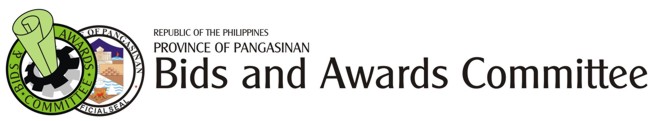 2nd Floor Malong Bldg. Capitol Compound, Lingayen, Pangasinan
Tel. No. (075)542-6918
website: www.pangasinan.gov.ph
email: ebmendoza57@yahoo.comBIDDED PROJECTS ( GOODS )For the Month of September 2012Prepared by:                                                                                                             Submitted by:                        ALEJANDRE V. POL                                                                                                     EDWIN B. MENDOZA                        BAC TWG                                                                                                                     BAC SECRETARIAT    No.Name of ProjectEnd-UserSource of FundBidding DateABCBid AmountWinning Bidder001Delivery of 967 M.T. Asphalt Pre-Mix & 41 Drums Emulsified Asphalt ( for use in the Preventive Maintainance-Pavement Resurfacing/ Asphalt Overlay-along Urbiztondo-Basista Road )PGO, Lingayen, Pangasinan MVUC-SLRF 2010 Project09/07/2012P  5,995,000.00P  5,992,861.00EXPONENTIAL Headway Real Estate & development Corp.002Delivery of Various Construction Materials. ( to be used in the construction of 1 unit bldg. to serve as the” Prov’l Mushroom Production and Training Center” at OPAG, Sta Barbara Field Station in Tebag East, Sta. Barbara, Pangasinan. )GSO, Lingayen, PangasinanFood Production Program/Agricultural Productivity Enhancement09/07/2012P     918,802.20P     916,340.00W.M.Salayog Construction & General Mdse.003Delivery of Various Construction MaterialsDiff Schools w/in the Province of PangasinanSchool Board09/07/2012P    361,082.00P     360,792.00LARK Trading004Delivery of various Construction MaterialsDiff Brgys, Schools and Associations w/in the Prov of PangasinanCommunity Development Fund09/07/2012P  1,998,086.00P   1,997,786.00F&N  Construction Supplies005Delivery of Various SeedlingsPGO, Lingayen, PangasinanGrant-DOE09/07/2012P  4,049,000.00P   4,046,600.00ANAW Trading & General Mdse.006Delivery of Medical Supplies ( by item )GSO, Lingayen, Pangasinan ( for use of PPH Dialysis center )Medical/Dental and Laboratory Supplies Inventory09/07/2012P    926,805.00P     262,535.00JED Medical SuppliesP     663,610.00STERITEX Medical System008Delivery of Various Materials ( for use in the Installation of Automatic Transfer Switch 1000 A 3 Phase at Capitol Bldg.General Services Office, Lingayen, PangasinanMaintenance and Improvement 0f Provincial Buildings09/07/2012P    529,966.00P     528,996.00ALMA S. Macaranas Trading009Delivery of Various Construction MaterialsDiff Brgys w/in 5th Dist of PangasinanCommunity Development Projects09/20/2012P    875,000.00P     874,292.00MARCRIS Enterprises010Delivery of Various Construction MaterialsDiff Brgys w/in 5th Dist of PangasinanSchool Board09/20/2012P   334,999.00P     334,767.00MARCRIS  Enterprises011Delivery of Various Construction MaterialsDiff Brgys w/in 3rd District of PangasinanOffice Supplies09/20/2012P    823,974.00P     823,130.00WINMARK General Merchandise012Delivery of Various Office SuppliesGeneral Services Office, Lingayen, PangasinanOffice Supplies09/20/2012P 1,306,944.00P  1,306,280.00QUASAR Trading013Delivery of Various Janitorial SuppliesGeneral Services Office, Lingayen, PangasinanOffice Supplies09/20/2012P    887,590.00P     886,890.00V-Jay’s Construction Supply & General Mdse.014TOTAL - - - - - - -P 19,007,248.20P 18,994,879.00